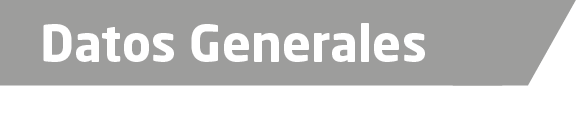 Nombre Alejandro Landa HernándezGrado de Escolaridad Licenciado en DerechoCédula Profesional (Licenciatura) 7934081Teléfono de Oficina 228-8-12-27-40. Ext.3100Correo Electrónico alanda@fiscaliaveracruz.gob.mxDatos GeneralesFormación Académica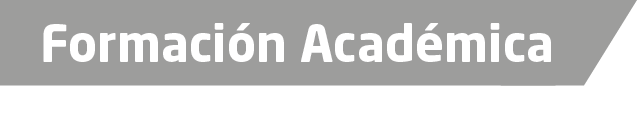 2010Universidad Popular Autónoma De Veracruz Estudios de Licenciatura en Derecho.1990Instituto De Capacitación Práctica en Programador de Computadoras, Estudios Técnicos 1994Preparatoria Lic. Ángel Carvajal, Estudios de Bachillerato1986Escuela Secundaria General Número 3, Estudios de Secundaria.Trayectoria Profesional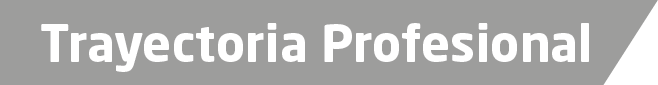 2015 a la FechaCoordinador de de la Unidad Especializada en Combate al Secuestro Sede  Xalapa 2014 a 2015Jefe de Operaciones Especiales de la Unidad Especializada en Combate al Secuestro2013 a 2014Agente de Investigación de la Dirección de Investigaciones Ministeriales.2010 a 2013Asesor de Crisis y Negociación1991 a 2010Agente de Investigación de la Policía Ministerial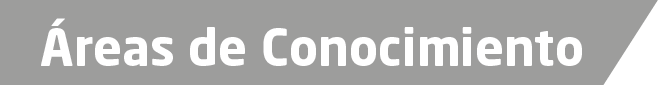 Derecho PenalDerecho ConstitucionalInvestigación CriminalGestión de Crisis y NegociaciónGrupos de Despliegue